Ponedeljek, 23. 3. 2020SLOVENŠČINABesede prepiši v zvezek (če so ti starši natisnili, jih prilepi). Ne pozabi napisati Vaja in datum.Poveži določen predmet s pravo barvo. Pare uporabi v povedih. Za vsak par zapiši bogato poved. MATEMATIKAIz pairja izreži vsaj 6 krogov. Naredi rožico, da boš vadil seštevanje in odštevanje do 100 (tako rožico smo delali jeseni v šoli). Rezultat  v enem krogu je prva številka v drugem krogu: 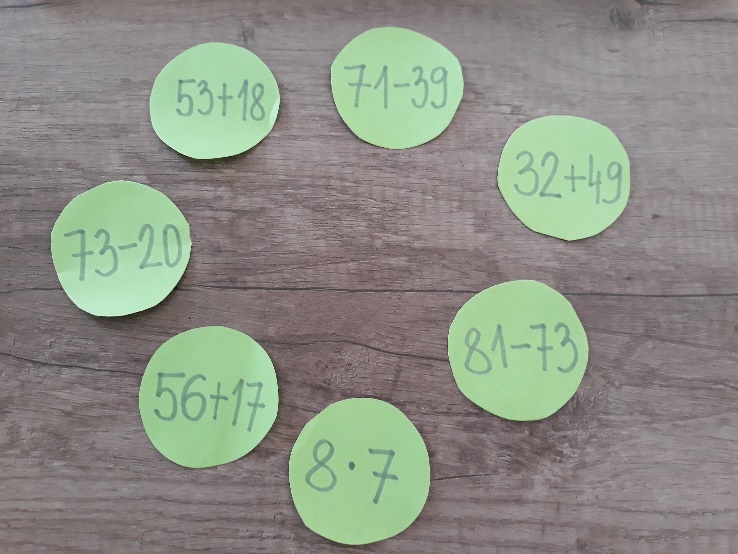 Najdeš vsiljivca ? Naredi čim več takih ročic, vsako druge barve. Če nimaš barvnega papirja, vsako rožico piši z drugo barvo.ŠPORTSe spomniš, ko smo telovadili z Juvijem ? Če imaš možnost na You tubu poiskati Juvija, se boš lahko zabaval  s sestrami, brati in starši Če je le mogoče, se raje zabavaj zunaj. Juvi te bo počakal soncezemljatravasrcepomarančanočmorje snegoranžnazelenamodrarumenabelarjavardečačrna